RELATIONSHIPS AND MENTAL HEALTH COURSE – WEEK FIVEIs Your Relationship Toxic?When you are with the person, or after you are with the person, you feel physically or emotionally drainedWhen you are with the person, or after you are with the person, you feel bad about yourselfYou feel like you are always giving and don’t get anything back or the other person is always taking and does not give anything backYou feel shunned or like an outsider and don’t feel accepted for who you areYou feel isolated from supportive friends and family as the other person does not want you to see themYou feel emotionally or physically unsafeYou are afraid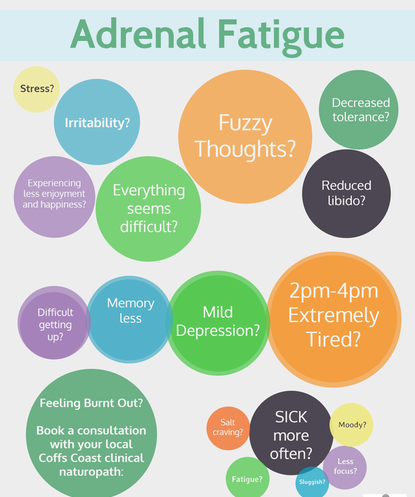 People in toxic relationships are at a greater risk of:- developing heart problemsdying from a heart attackdying from a strokedeveloping chronic inflammationdeveloping adrenal fatigueTips to Manage Toxic RelationshipsAccepting the relationship as it is can lead to a reduction in stress instead of trying to change the other personSet boundaries within the relationship – you can’t change someone else but you can change how you deal with the situationSeek professional support  e.g. a relationship counsellor to work through relationship problemsEnd the relationship – sadly if the other person’s behaviour is intolerable this may be an optionYou may not be ready to make a decision straight away about how you wish to handle your relationship.  The first step is to focus on yourself and manage your physical and mental healthWays to improve your wellbeing may be:-Surround yourself with people who are positive and support youPractice relaxation or mindfulnessDevelop a routineEat healthyExerciseMake time to restImproving your wellbeing will leave you less stressed and you will be in a better place to deal with relationship issues without becoming overwhelmed.Exercise One – Thinking about your significant relationship(s)....Make a note of ways in which you can manage the impact of relationship problems.  .................................................................................................................................................................................................................................................................................................................................................................................................................................................................................................................................................................................................................................................................................................................................................................................................................................................................................................................................................................................................................................................................................................................................... ........................................................................................................................................................................................................................................................................................................................Toxic Thought Patterns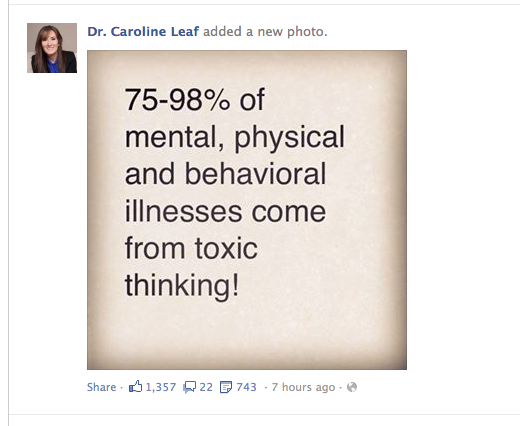 The All or Nothing TrapCatastrophic ConclusionsThe “Should” BombLabel SlingingThe Blame GameEmotional Short CircuitsOveractive ImaginationHead Game GambleDisillusionment DoomThe above toxic thought patterns exist in almost all relationships.  Unless you recognise and alter them, they can destroy your relationship.Exercise Two - Thinking about your significant relationship(s)....Make a note of any toxic thought patterns you recognise..................................................................................................................................................................................................................................................................................................................................................................................................................................................................................................................................................................................................................................................................................................................................................................................................................................................................................................................................................................................................................................................................................................................................... ........................................................................................................................................................................................................................................................................................................................Managing Type 2 ThoughtsWhen you are stressed it can be hard to remember what was going through your mind at the time - you can train yourself to notice your thoughts using a thought diary.Thought diaries can:-provide a way of recording your thoughtshelp you identify unhelpful thinking styles/patternshelp you identify unhelpful thoughtshelp you become more aware of your thoughts  When learning a new skill, it’s useful to go back to basics.  Writing it down helps! Thought Challenging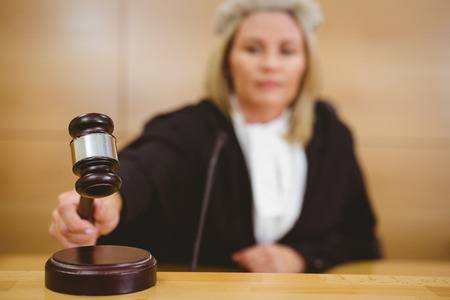 Once you have identified an unhelpful thought, the next step is to challenge that thought.  You can think of it like a jury in a court case.  To know the truth you need to piece together the evidence. What is the evidence FOR your thoughts? – refers to information that you feel backs up your thought.  It may be how you feel or previous experiences. What is the evidence AGAINST your thoughts? – refers to all the information that contradicts your thought such as remembering the worst hasn’t happened and how you coped before. When you have weighed up the evidence for and against your thoughts, try to come to a more realistic, balanced perspective.  Sometimes it can help to ask your partner or a friend to help you with this task. Other questions to help you tackle your thinking can be found on below. Helpful Questions to Challenge ThoughtsIf a friend had that thought, what would I say to him/her? What would others say to my thought? What is the worst that can happen? How could I cope if the worst happens?Am I falling into the trap of negative thinking styles?Is this thought helpful to me? What would be a more helpful way to think?  Is there another way of looking at this situation?How will I feel about this in 6 months time? Will this thought matter as much? Have I been in a similar situation before?  If so, how did I cope?Is my thought a fact or an opinion? 7 Column Thought Diary - ExampleExercise Three - Go back to your examples in exercise 1.  Try to challenge one of your Type 2 thoughts using the 7 column thought diary.  Use evidence for and against your thought.  Use the helpful questions to guide you.Toxic BehavioursCalling the other person multiple times per day when they are at work or out with friends just to check inMaking assumptions/jumping to conclusions without evidenceChecking the other person’s  ‘phone/computerHacking the other person’s ‘phone/computerPutting a tracker on the other person’s ‘phoneDiscussing relationship problems with anyone who will listen rather than the person this relates toBehavioursConsider how the non reciprocal role expectations may relate to the difficulties. What are the unspoken assumptions?What are the issues in the dispute/difficulties?What are the differences in expectations and values?What are the options to resolve – already explored and to be considered?What is the likelihood of finding a resolution?What changes are realistically possible.Consider similar patterns of difficulties in other relationships. Exercise Four - Thinking about your significant relationship(s)....Make a note of any toxic behaviours you engage in.............................................................................................................................................................................................................................................................................................................................................................................................................................................................................................................................................................................................................................................................................................................................................................................................................................................................................................................................................................................................................................................................................................................................................................................................................................................................................................................................................................................................................................................................Managing Toxic Thoughts and BehavioursWatch out for thoughts using “always, never, should/must” – these can be challenged using the Thought Challenging TechniqueSurround yourself with positive minded people (negativity breeds negativity)If you constantly put yourself or another down – try to notice 1-3 things you/they managed well in a day, or 1-3 qualities you/they possess that are admirableIf you are annoyed/arguing with another, try to take time out to think about what it was that admired about them when you first metDon’t react, take time out to think things throughIf you do feel the need to seek support, have one go to person to discuss your relationship problems with Managing Toxic BehavioursDo what you agreed to doDon’t lieBe fair, even when arguingYou can disagree without discounting the other’s feelingsCall if you are going to be lateTake a fair share of responsibility for the relationshipDon’t say something you can’t take backDon’t dig up the pastRespect the other person’s boundariesAsk directly for what you wantActively listen when the other person is talking 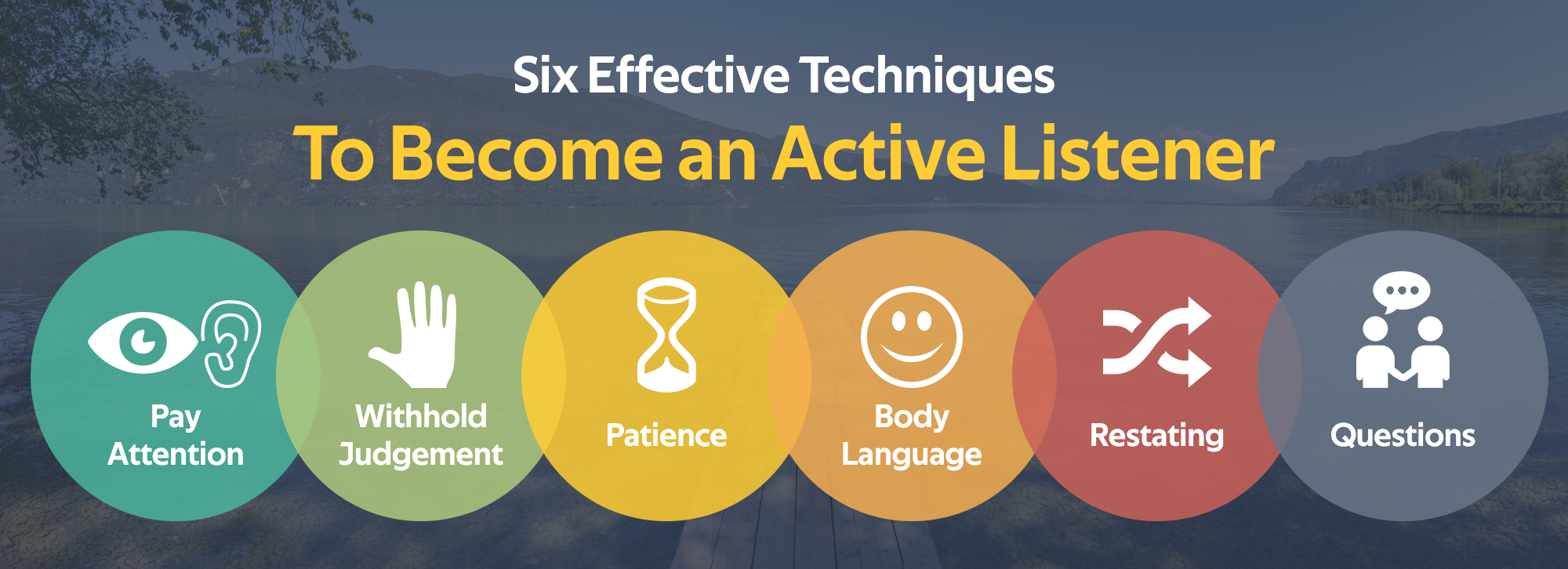 Active listening involves paying attention to what the other person is saying, not interrupting or thinking how you are going to respondActive listening redirects your focus from what is going on inside your head to the needs of the other personBy facing the other person and asking for clarification, if needed, you are demonstrating that you are interested in what s/he has to say.Active listening builds rapport and trust and can therefore improve your relationships.Relationships and Covid-19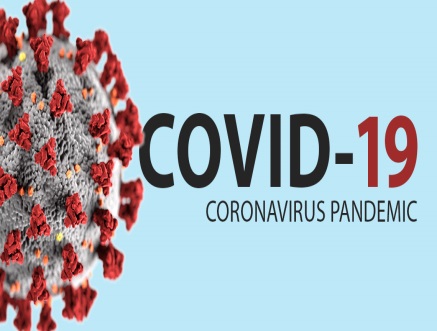 The Covid-19 pandemic has changed how we live our lives.  Our relationships will be fundamental in helping us cope with these changes.  However, these changes may have placed our relationships under strain. The aim of relationships was never to spend every minute of every day with your partner/family.  Any issues prior to Covid-19 may have been heightened due to spending all your time together with no outlet.  So give yourself a break if you are finding it challenging.  Worrying about family, work, bills etc. will make you less emotionally available to others.It is important to remember that every relationship faces challenges now and again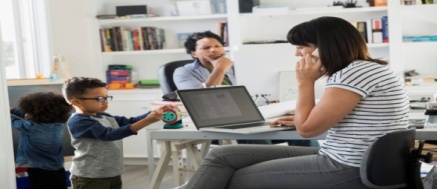 Being together 24/7, isolation from loved ones and social distancing may lead to anxiety, panic or fear, which make other issues worse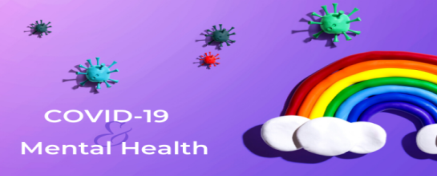 You may be worrying about how to put food on the table, how to pay bills, mortgage etc or your or a family member’s healthDifficult conversations may need to be put on hold while you manage the uncertainty in relation to Covid-19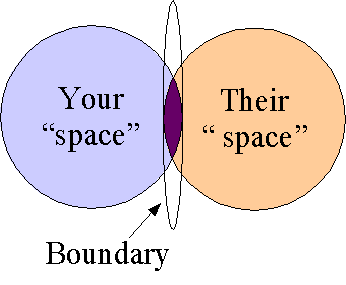 If you don’t take proactive steps to keep your relationship healthy, it may disintegrateOne way of maintaining a healthy relationship is maintaining personal boundaries Relationships and Personal BoundariesBoundaries that don’t workBoundaries that include the words “always or never”Boundaries that have a double standard or are manipulative e.g. “You are not allowed to do X but I can do it when I please” or “If you do not agree to our rules, we will exclude you from our will”Boundaries that are vague e.g. “Don’t spend a lot of money this month” or “You could pick up the children from school some times”Exercise Five – What impact has Covid-19 had on your significant relationship(s)?............................................................................................................................................................................................................................................................................................................................................................................................................................................................................................................................................................................................................................................................................................................................................................................................................................................................................................................................................................................................................................................................................................................................................................................................................................................................................................................................................................................................................................................................SETTING BOUNDARIESMany people don’t even talk about their boundariesThey expect the other person to just know themThis is ineffective and it creates confusion and can damage your relationshipBoundaries that Don’t WorkBoundaries that include the words “always or never”Boundaries that have a double standard or are manipulative e.g. “You are not allowed to do X but I can do it when I please” or “If you do not agree to our rules, we will exclude you from our will” Boundaries that are vague e.g. “Don’t spend a lot of money this month” or “You could pick up the children from school some times”Exercise Six - Thinking about your significant relationship(s)....Did you explicitly set personal boundaries?  Do you engage in unhelpful boundaries?............................................................................................................................................................................................................................................................................................................................................................................................................................................................................................................................................................................................................................................................................................................................................................................................................................................................................................................................................................................................................................................................................................................................................................................................................................................................................................................................................................................................................................................................Setting Healthy BoundariesBe self-aware e.g. what do you like, dislike?Be clear about your needs e.g. do you want to be treated as an equal/an adult/with respect?Be specific and direct e.g. “I want to hear how you got on today but give me 30 minutes and you will have my undivided attention”Exercise Seven - Thinking about your significant relationship(s)....Think about what boundaries are important to you that you wish to convey to the other person.............................................................................................................................................................................................................................................................................................................................................................................................................................................................................................................................................................................................................................................................................................................................................................................................................................................................................................................................................................................................................................................................................................................................................................................................................................................................................................................................................................................................................................................................Exercise Eight - What have your learned today?  Try to think of at least 3 key points you have learned. ........................................................................................................................................................................................................................................................................................................................................................................................................................................................................................................................................................................................................................................................................................................................................................................................................................................................................................................................................................................Date/Time/SituationEmotions (rate 0-10)ThoughtsEvidence Supporting ThoughtEvidence Disputing ThoughtBalanced Thought Emotions Thursday evening at home on my own.  Sent text to friend (7pm) asking if she wants to meet up next week.  She has not replied to text yet (11pm) Scared    7//10Anxious  10/10Angry       8/10 She is just avoiding me I must have done something to upset her She does not want to be friends with me anymore She has not replied to my text She has not text to say she doesn’t want to meet me We had a good night out last month and enjoyed ourselves She usually always texts when she is freeShe may be busy this evening We have been friends for 20 years The last time we text she mentioned she had been doing extra shifts at work Scared    2/10 Anxious   3/10Angry      0/10 Date/Time/SituationEmotions (rate 0-10)ThoughtsEvidence Supporting ThoughtEvidence Disputing ThoughtBalanced Thought Emotions HOMEWORKHomework is an important element of CBT treatment.  It allows you to try out new techniques and practice coping strategies in between sessions.Try to catch any toxic thought patterns when communicating with your significant others over the next week and record these to identify any patterns  Choose one toxic behaviour that you are aware of and try to change this over the next week Use the 7 Column Thought Record to challenge any Type 2 thoughts you identified today and any you have over the next week, particularly those linked to anger, blame or resentmentTry to practise active listening when engaging in conversations with othersTry to identify your own personal boundaries you want to set Date/Time/SituationEmotions (rate 0-10)ThoughtsEvidence Supporting ThoughtEvidence Disputing ThoughtBalanced Thought Emotions 